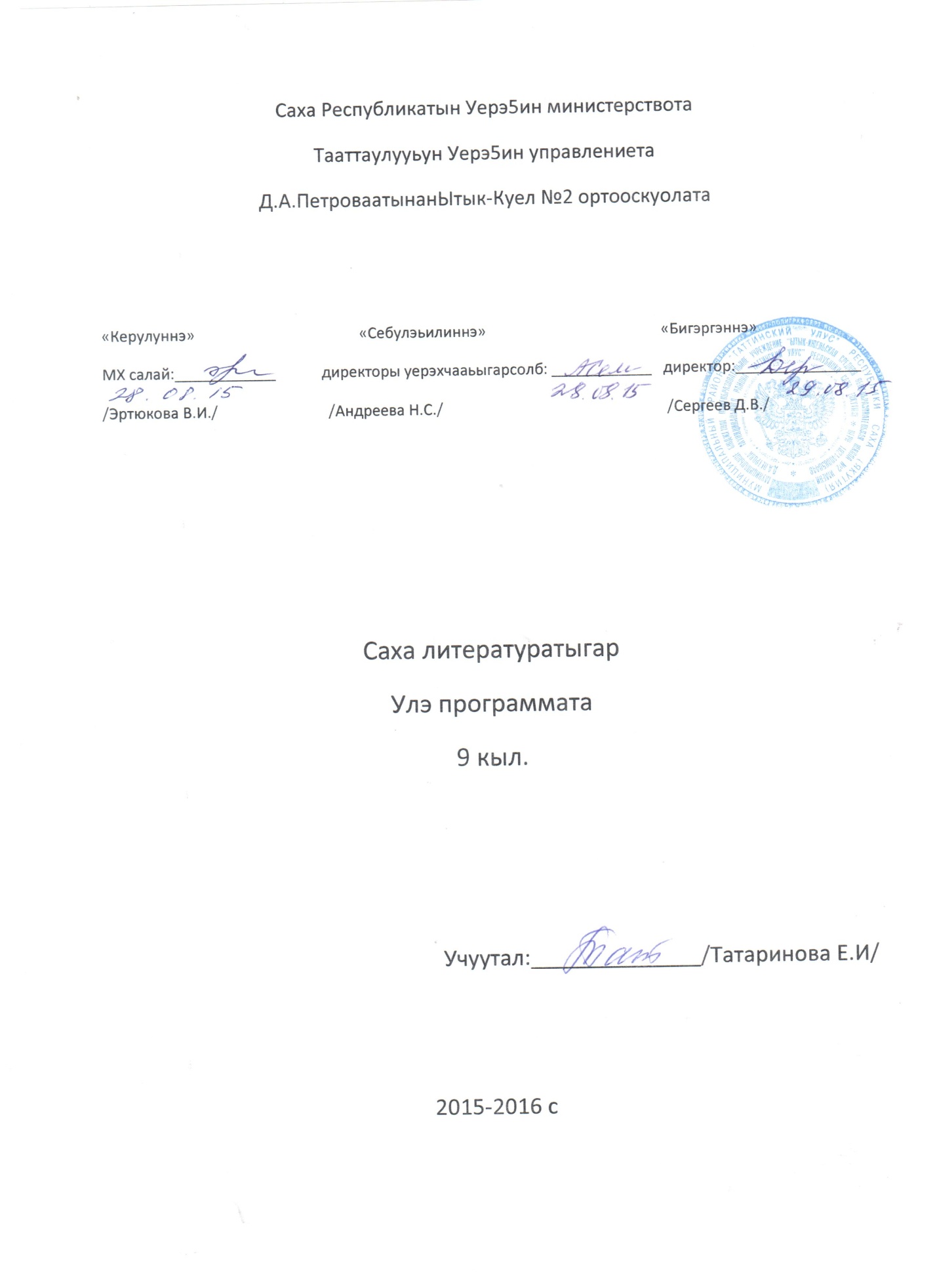 Саха литературатын уерэтиигэбыьаарыысурукУус-уран литература-киьи умсул5аннаах ис туругун, уйул5атын тойуга, ырыата-сэьэнэ, ейун-сурэ5ин меккуенэ, ыарыыта. Литератураны уерэтии, бастатан туран, ити умсул5аны, ей-сурэх меккуерун ырытан ылыныыга, дирин, ула5алаах толкуйу арыйыыга туьуланар.Онон программа сурун тирэх методологическай теруттэринэн буолаллар:- барыта киьи туьугар буолуохтаах диэн философия;- уус-уран айымньыны о5о тус суолталаахтык эстетическэй кэриннэринэн ылыныытын теорията;- уус-уран литератураны аа5ыы, ырытыы, уустук ей улэтэ. Литератураны уерэтии психологическай дьайымалга оло5урар.  Литератураны орто оскуола5а уерэтии билинни кэмнэ туруорар соруктара:Сахалыы литератураны кэрэхсээн, сэргээн, ейдеен=тейдеен аа5арга уерэтии, аахпыты, билбити бэйэ сайдыытын туьугар туьулааьын;Ийэ тыл уус-уран кууьун, кэрэтин, тыл илбиьин, хомуьунун о5о5о  кыра эрдэ5иттэн инэрии;Уус-уран айымньыны, араас геройдарын туьанан тереебут норуот оло5ун, историятын, культуратын, угэстэрин, сиэрин-майгытын арыйыы, киьи олоххо аналын таба ейдуургэ уерэтии;Уерэнээччи айымньылаахтык толкуйдуу руонна айар дьо5ура тобулларыгар суол арыйыы;Тереебут норуотун духовнай кууьунэн ийэ тыынын иитийэхтээбит сахалыы саналаах киьини иитии.       Программа биир бэлиэ ерутунэн ийэ литература кууьунэн о5о ей-санаа, ис турук еттунэн сайдыыта- киьи ис эйгэни ылынар кыа5ын бары еруттэрин тэнитэн, табыгастаахтык дьуерэлээьини эрэйэр уратытын бол5омто киинигэр туту буолар.Ол инниттэн «баччаны билэр, оччону сатыыр, ону кыайар буолуохтаах» диэн чопчу ирдэбили туруорбакка, уерэнээччи кылаастан кылааска аа5ар, ырытар, суруйар, айар, чинчийэр кыа5ын арыйыы, сайыннарыы буоларын бол5омто5о ыларга дьулустум.Саха литературата5 кылаас. Тереебут литература. Филиппова Н.И., Максимова М.Е. Дьокуускай. Бичик. 20096 кылаас. Тереебут литература. Оконешникова П.И., Поликарпова Е.М., Олесова С.Г. Дькуускай. Бичик. 20097 кылаас. Саха литературата. Колодезников С.К., Колодезникова Л.Д., Васильев Е.К. Дьокуускай. Бичик. 20098 кылаас. Саха литературата. Колодезников С.К., Шишигина В.Р. Дьокуускай, Бичик. 20099 кылаас. Саха литературата. Шишигина В.Р., Максимова М.Е. Дьокуускай. Бичик. 200910 кылаас. Саха литературата. Поликарпова Е.М., Яковлев В.С.-Далан, Молукова Л.Ф. Дьокуускай. Бичик. 200910-11кылаас. Литература кэрэьиттэрэ. Протодьяконов В.Н., Шишигина В.Р., Алексеев Я., Антонова Е., Флегонтова У.М. Дьокуускай. Бичик. 200610-11кылаас. Саха литературата. Тобуруокап Н.Н., Максимова П.В., Филиппова Н.И. Дьокуускай. Бичик. 200611 кылаас. Саха литературата. Филиппова Н.И., Попова М.М. Дьокуускай. Бичик. 2009№СалааТемаКунэ1Норуот уонна историяКиирии тема: норуот уонна история2Далан «тулаайах о5о» 1-3 чааьа3«Бэрдьигэстээх Дэбэндэ»4Романна былаан оноруу5«Илбис туунэ»6Роман ис хоьоонун илдьиритиьии7Айар сорудахтаах изложение8«Ньырбачаан туулэ»9Эллэй «буур5а-буулдьа дьылыгар»10Поэма жанрын уратыта11М.Ефимов хоьоонун анайымньылара12Туьумэх тумугэ13ОлонхоОлонхо-эпическэй айымньы14Олонхо темата, сюжета15«Дьулуруйар Ньургун Боотур»16Олонхо -4-6 ч17Олонхо геройдара18Олонхо 7-9 ч.19Олонхо тылын кытта улэ20Уобараьы оноруу21Сочинение «Айыы киьитэ аьыныгас»22КТА. «Куруубай хааннаах Кулун Куллустуур»23Киьи уонна кини уйул5атаОбзорнай тема: Киьи уонна кини уйул5ата24Н.Д.неустроев «Балыксыт»25Кэпсээннэ айыл5а уонна киьи26Литература теорията. Мэтириэт27Н.М.Заболоцкай «Мааппа»28Усулуобунай уобарас29Софрон Данилов «От урэххэ»30Кэпсээн иьигэр кэпсээни оноруу ньымата31Варвара Потапова поэзията32Туьумэх тумугэ33Киьи дьыл5ата, норуот кэскилэОбзорнай тема34Личность общество оло5ор оруола35Лит-най герой тулалааьыннара36А.Е.Кулаковскай «Оттоку олук алгыьа»37«Ерус бэлэхтэрэ»38Алампа «А5абар», «Билгэ»39П.А.Ойуунускай «Улуу Куданса»40Улуу киьи уобараьа41Айымньыны диринэтэн ырытыы42Семен Данилов хоьоонноро43Умсуура, Илья Зверев айымньылара44Таптал-киьи истин иэйиитэОбзорнай тема45А.Е.Кулаковскай «Кыраьыабай кыыс»46«Таптал» драма47Айымньы киэбэ, тутула48Суорун Омоллоон «Аанчык»49Кэпсээн иьигэр кэпсээн. Ырытыы50Петр Тобуруокап хоьоонноро51Хоьооннор фольклортанситимнэрэ52Норуоттан тахсар уобарастар53Иван Гоголев хоьоонноро54Усулуобунай уобарас55Туьумэх тумугэ. Суругунанулэ56Поэт, суруйааччы олохо аналаОбзорнай тема57Алампа поэзията58Айымньыга эйэ оло5ун ханалытан кердеруу59П.А.Ойуунускай «Ийэм Дьэбдьиэкэй унуо5ар»60С.П.Данилов «Ойуунускайдыын керсуьуу»61А.Е.Кулаковскай «А5ам оло5о»62ТСУ. Талааннаах чинчийээччи, суруйааччы63Сэьэни диринэтэн ырытыы64С.Т.Руфов хоьоонноро65Айымньыга рецензия суруйуу66Туьумэх тумугэ. Хатылааьын67Хонтуруолунай улэ68Сыллаа5ы хатылааьын